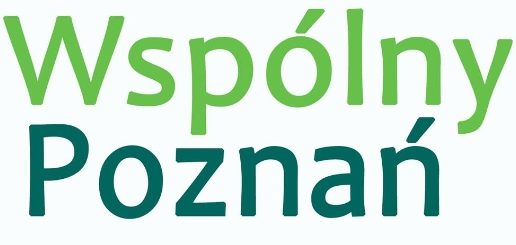 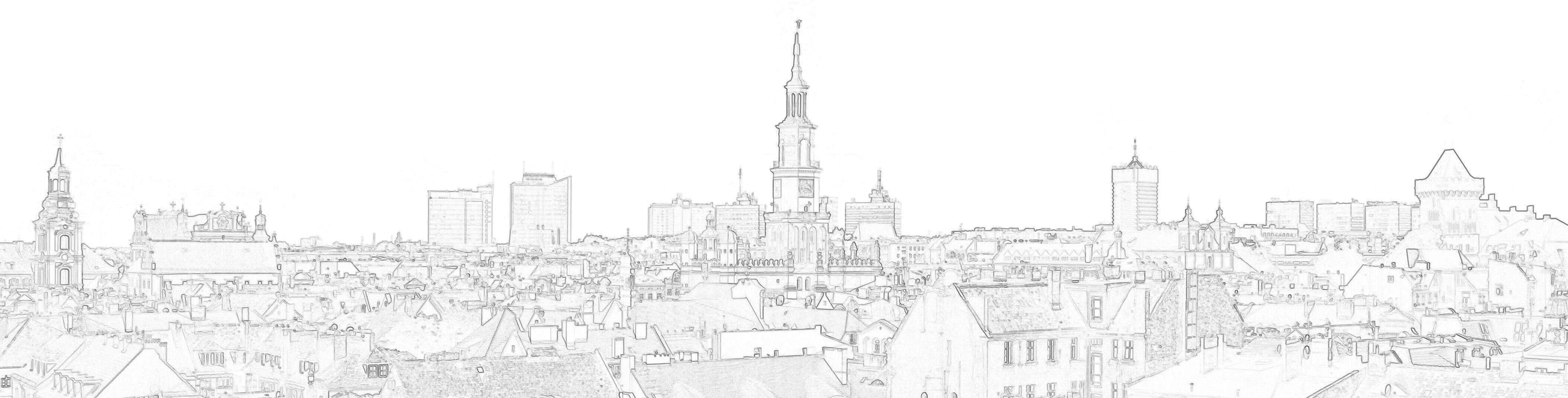 	Pan 	Jacek Jaśkowiak	Prezydent Miasta PoznaniaINTERPELACJADotyczy: KARTY POZNANIAKASzanowny Panie Prezydencie, Chciałabym się dowiedzieć, dlaczego w naszym mieście nadal nie mamy KARTY POZNANIAKA?Kto lub który wydział jest obecnie odpowiedzialny za ten projekt?Co stało się przyczyną takiego opóźnienia?Karta miała być zachętą do rozliczania PIT-u w Poznaniu, w zamian za różnego rodzaju ulgi. Jednocześnie miała być też źródłem pozyskiwania dodatkowego dochodu. Za chwilę mamy koniec kolejnego okresu rozliczania podatków, a o karcie, które funkcjonują w innych miasta w Poznaniu nic nie słyszymy. To znów kolejny stracony rok Panie Prezydencie!                                                                                        Z poważaniem                                                                                       Halina Owsianna